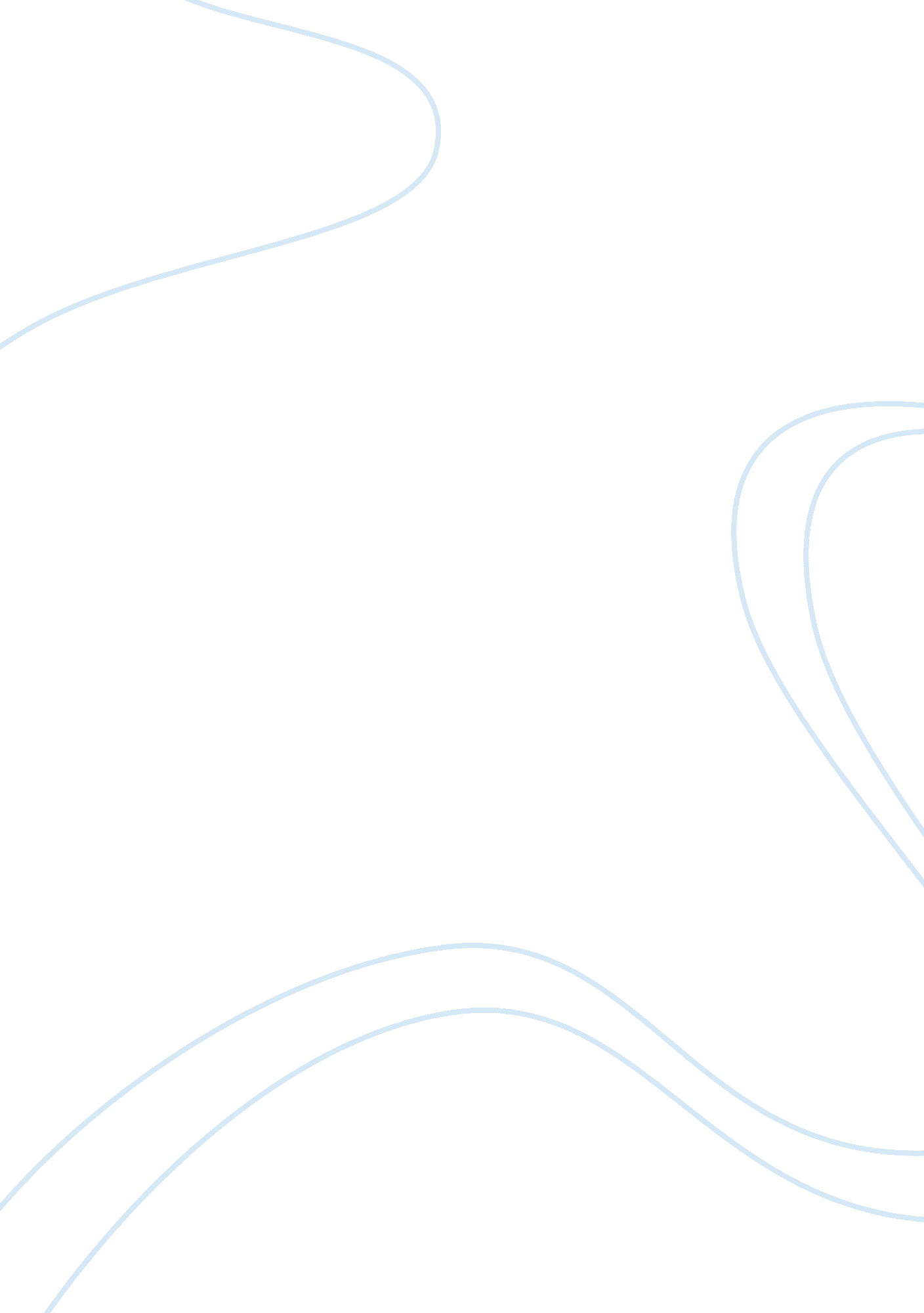 Job application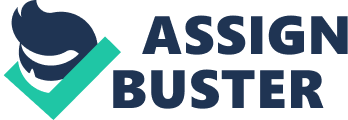 Job Application When I am in my comfort zone I feel that I can do many things and achieve a lot, and I know that I have a great potential to do much more. It is very difficult for each of us to operate outside of our comfort zone, but it is possible, if a person knows how to operate. A typical example of such operating is a situation when I must do something unusual for me, and a very eloquent example of such activity is a new job which needs to be done by me. Doing this job is outside of my comfort zone. So, what are my actions in this situation First of all, I picture that I can do it and I try to adjust myself to do my job. I really understand that it is very important to me, so I try to do my best. I learn more about the job and its features, I talk to skillful people who do it inside of their comfort zones, and I do many efforts to fulfill it well. So, I increase my comfort zone! I try to motivate myself to improve the results of my work. I picture in my mind the successful situation which helps me achieve my aim and increase my comfort zone. I need to realize good results and to do my best to get it. So, my ideas become real, and that is the way how to operate outside of my comfort zone. 
2. What is a real success Success is a condition of a person who has achieved everything that he planned in his professional and private life. Successful person operates in his comfort zone and achieves very high results inside and outside of it. The most eloquent example of my success is my work achievement, my success at the place of my job. What did I take to achieve it First, I have a good education and high professional skills which let me do my best in my job and achieve high results in it. Second, I have a real picture in my mind of my professional career, and I try to follow this picture. When I have some problems with my work, I realize that my comfort zone should be increased, so I do it and achieve high professional results. Third, I am used to learn different important skills which can help me achieve success. I learn positive experience of other people who could achieve high professional results and try to increase my comfort zone. Fourth, I always try to get my life well balanced - I have a good sense of time and I am able to plan my things to do. The planning of my time helps me to fulfill all that I want to be done. Fifth, I always care of my health and do sports a lot. It helps me feel positively and achieve higher results in my job and in all sides of my life. So, all these steps help me achieve success. 
Sources 
Kurtus, Ron. Increase Your Comfort Zone (12 March 2005). From The School of Champions: http://www. school-for-champions. com/excellence/comfortzone. htm 